Big Blue Button und mebis:Kursangebot für Elternan der Volkshochschule IngolstadtSie möchten Ihr Kind beim „Lernen zuhause“ besser unterstützen? Den Umgang mit dem Videokonferenzsystem „Big Blue Button“ und der Lernplattform mebis zeigt Ihnen Gerhard Weidenhiller, IT-Beauftragter der Ingolstädter Grund- und Mittelschulen. VolkshochschuleIngolstadt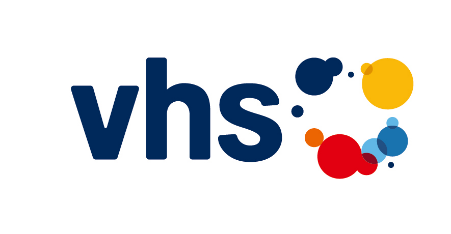 Kurse zu Big Blue Button: Montag, 09.11.2020, 15.30 – 17.00 Uhr                   Kurs AL34-100  Montag, 16.11.2020, 15.30 – 17.00 Uhr                   Kurs AL34-101Kurse zu mebis:Donnerstag, 12.11.2020, 15.30 – 17.00 Uhr             Kurs AL34-102Donnerstag, 19.11.2020, 15.30 – 17.00 Uhr             Kurs AL34-103Kurse zu mebis:Donnerstag, 12.11.2020, 15.30 – 17.00 Uhr             Kurs AL34-102Donnerstag, 19.11.2020, 15.30 – 17.00 Uhr             Kurs AL34-103Kursort: vhs Ingolstadt, Hallstraße 5, 85049 Ingolstadt, Zimmer 4 (1. Stock)Gebühr: 11 EUR pro KursterminEine Anmeldung bei der vhs Ingolstadt ist erforderlich:Telefon 0841/305-1854	   	Fax 0841/305-1855vhs@ingolstadt.dewww.ingolstadt-vhs.de (in der Rubrik „Beruf und EDV“/EDV-neue Medien– Schulische Lernplattformen für Eltern)Kursort: vhs Ingolstadt, Hallstraße 5, 85049 Ingolstadt, Zimmer 4 (1. Stock)Gebühr: 11 EUR pro KursterminEine Anmeldung bei der vhs Ingolstadt ist erforderlich:Telefon 0841/305-1854	   	Fax 0841/305-1855vhs@ingolstadt.dewww.ingolstadt-vhs.de (in der Rubrik „Beruf und EDV“/EDV-neue Medien– Schulische Lernplattformen für Eltern)